ЕГЭ 2020. Задание 9Задание 9 в КИМах 2019 года несколько усложнили: добавили омонимичные корни. Чтобы успешно справиться с этим заданием, касающимся правописания гласных в корнях, повторите материал по таблице.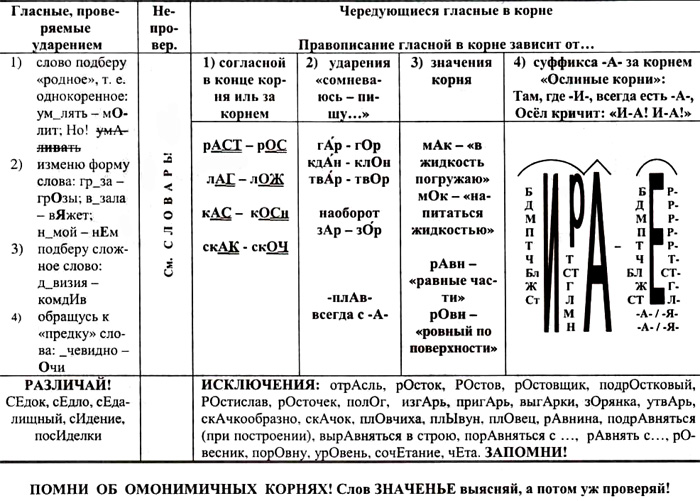 Проверь себя: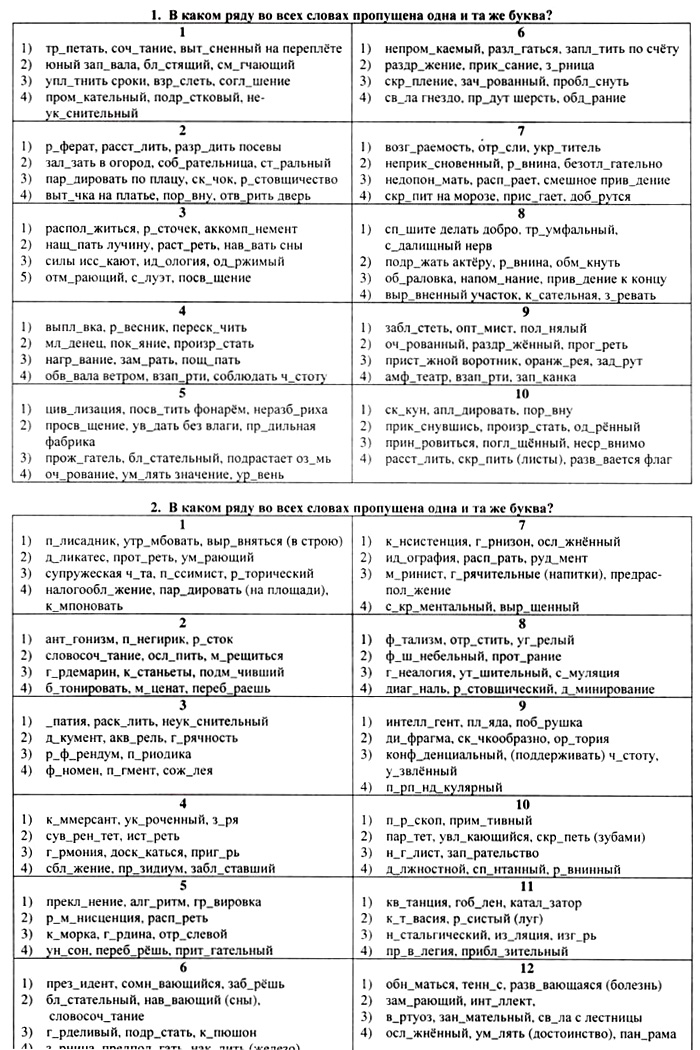 ОТВЕТЫ:1- 4; 2- 1; 3- 2; 4- 2; 5- 3; 6- 2; 7- 3; 8- 2; 9- 3; 10 - 41- 4; 2- 2; 3- 3; 4- 3; 5- 3; 6- 4; 7- 4 ;8- 4; 9- 2; 10- 3; 11- 4; 12- 1Задания к демоверсии 2019 года от Г.В.ГусевойЕГЭ-2019.  Задание 9 1. Укажите варианты ответов, в которых во всех словах одного ряда пропущена безударная чередующаяся гласная корня. Запишите номера ответов.1) укр…шения, ск…кать, загр…ждение2) погл…щение, бл…стательный, пос…деть (от горя)3) зап…вать (лекарство), прим…рять (спорщиков), разм…гчить4) прик…сновение, несг…раемый, вн…мание.5) ср…щение, распол…гать, зам…рать. 2. Укажите варианты ответов, в которых во всех словах одного ряда пропущена безударная непроверяемая гласная корня. Запишите номера ответов.1) пл…вучий, гарм…нировать, ч…стота (помещения)2) уд…вляться, отв…рить (картошку), посв…тить (фонариком)3) к…блук, д…легат, п…лисадник4) в…трушка, прив…легия, д…зентерия5) г…ризонт,об…яние, ур…ган       3. Укажите варианты ответов, в которых во всех словах одного ряда пропущена безударная проверяемая гласная корня. Запишите номера ответов.1) опл…тить, запр…щённый, откл…нение2) возр…ждение, раст…лковать, погл…щать       3) ср…внение, пром…кает, бл…стящий4) настр…ение, обн…влённый, обв…вал5) подн…мать, обж…гание, р…скошный 4. Укажите варианты ответов, в которых во всех словах одного ряда пропущена безударная проверяемая гласная корня. Запишите номера ответов.1) усл…жнять, к…сить, выр…щенные огурцы2) укр…титель, посв…тить (стихи другу), пок…яние3) зал…зать (рану), зан…жать, сп…шите (данные)4) проб…раться, обск…кать, соч…тание5) р…систый, прин…мать, обн…вить5. Укажите варианты ответов, в которых во всех словах одного ряда пропущена безударная чередующаяся гласная корня. Запишите номера ответов.1) (высокий) ур…вень, оп…реться, выд…рнуть 2) подр…внять (волосы), распол…жение, зан…мать (ребёнка)3) разд…валка,  сф…рмулированный, зал…зать (на дерево)4) эст…када, прец…дент, ф…номен5) пл…вучие, накл…ниться, нач…нать6. Укажите варианты ответов, в которых во всех словах одного ряда пропущена безударная чередующаяся гласная корня. Запишите номера ответов.1) возр…стной, попл…вок, ср…внить (результаты) 2) ср…щение,  прик…сновение, благотв…рительность  3) з…рницы, прим…нать (траву),р…сточек4) напом…нать, расст…лается, отр…сль 5) поб…лить, в…трина, аб…немент7. Укажите варианты ответов, в которых во всех словах одного ряда пропущена безударная проверяемая гласная корня. Запишите номера ответов.1) к…мплимент, обог…щение, д…льновидный2) настр…чить,  м…ксимальный, к…вычки3) зав…зировать (документ), пол…скать бельё, устр…шать (врага)4) ч…стота (посещений), кл…ёнка, ум…лчание  5) нагр…вание, настр…ение, ск…лолаз8.Укажите варианты ответов, в которых во всех словах одного ряда пропущена безударная чередующаяся гласная корня. Запишите номера ответов.1) отр…сль, заж…гательный (танец), выск…чка2) покл…нение, выг…рки, зам…рать3) т…рраса, г…ризонт,  прекр…тить (ссору)4) м…нсарда, оз…рять, прив…легия5) р…внина, экзам…натор, пром…кает (обувь)9. Укажите варианты ответов, в которых во всех словах одного ряда пропущена безударная непроверяемая гласная корня. Запишите номера ответов.1) (созревает) оз…мь, зан…мательный, об…жаться2) ур…вень, нав…вать (печаль), непредск…зуемый3) к…лючий, (не на кого) оп…реться, ад…птация4) гастр…ном, ф…нарь, к…нфорка5) вел…сипед, г…гиена, вин…грет10. Укажите варианты ответов, в которых во всех словах одного ряда пропущена безударная непроверяемая гласная корня. Запишите номера ответов.1) п…лисадник, л…биринт, к…ллизия2) наиск…сок, наперег…нки, невт…рпёж3) гард…роб, ман…фест, ун…верситет4) б…лагур, ярм..рка, мач…ха5) инт…лл…гент, в…стибюль, пап…ротник        11.Укажите варианты ответов, в которых во всех словах одного ряда пропущена безударная проверяемая гласная корня. Запишите номера ответов.1)бл…годенствие, прин…ровиться, пол…скать(собачку)2)сем…нар, ф…милия,преподн…сить3)заб…левание,раск…лоть, р…сточек4)ц…нтральный, напр…вление, игн…рировать
5)уст…ревший, ре…листический, провозгл…шать12) Укажите варианты ответов, в которых во всех словах одного ряда пропущена безударная непроверяемая гласная корня. Запишите номера ответов.1)возр…ст, обл…гать, к…нституционный2)сопост…вление, увл…каться, прил…жение
3) инж…нер, вер…ница, арт…ллерия4) т…ржествовать, ап…лляция, н…стальгия5) т…лант, к…валерия, адв…кат13. Укажите варианты ответов, в которых во всех словах одного ряда пропущена безударная чередующаяся гласная корня. Запишите номера ответов.1)те…тральный, дост…яние,обр…зцовый,2) соч…тать, нар…щивание, р…внение3) з…рница, м…кать(сухарик в чай), изл…жить4) вн…мательно, зан…маться, р…стовщик5) ст…рать,заст…лить, пом…риться14.Укажите варианты ответов, в которых во всех словах одного ряда пропущена безударная чередующаяся гласная корня. Запишите номера ответов.1) пор…сль, п…ровать, к…стрюля2) вым…кнуть, г…рнист, к…рнавал3) заг…релые, пл…вец, напом…нали4) выт…рал, тв…рить, вск…чить5) поч…тать, покл…нение, наст…ленный15.Укажите варианты ответов, в которых во всех словах одного ряда пропущена безударная непроверяемая гласная корня. Запишите номера ответов.1) р…месленный, с…ловей,г…рнизон2) экспер…мент, пар…докс, л…нолеум3) кат…строфа, ижд…венец, п…норама4) т…рритория, ст…рать, т…рапевт5) тр…диционныйфест…валь, г…потеза ОТВЕТЫ
1) 45                 6)1234            11)152) 345               7) 345             12)3453) 24                 8) 12                13) 2344) 23                 9) 45                14)3455) 125              10) 1345           15)1235